21st November, 2019Mr. Pradip ShahChairman, IndAsia Fund Advisors Pvt LtdDear Mr. Shah, Greetings from IMC Ladies’ Wing!On behalf of the IMC Ladies’ Wing, we would like to thank you for your support in shortlisting the nominees for the Jankidevi Bajaj Puraskar 2019. At the last jury meeting held on 9th October, 2019, the following three nominees were shortlisted:Chitralekha KushwahaKajri DeviRuma Devi Please find enclosed herewith the research reports of the above shortlisted nominees for your kind perusal. Would request you to kindly email us your assessment and feedback on all three nominees reports and ranking them in order of your preference as the winner of 27th JBP 2019. Your guidance and assistance would encourage our endeavour to acknowledge the feats of women who have contributed to rural business entrepreneurship.We look forward to your reply.Warm Regards,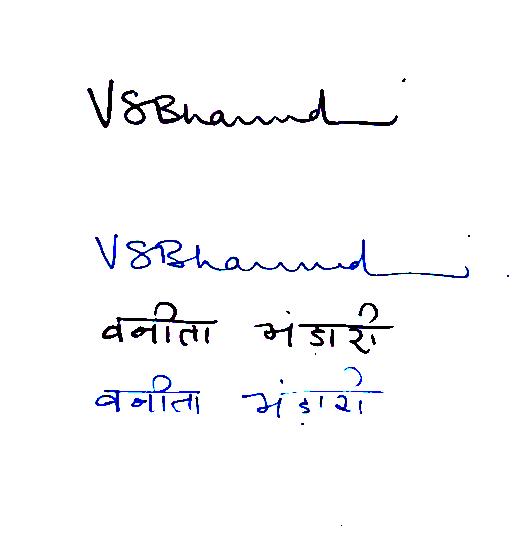 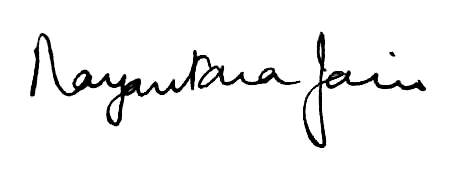 Vanita Bhandari					Nayantara JainPresident						ChairpersonIMC Ladies’ Wing					JBP Committee 201921st November, 2019Mr. Mukul UpadhyayaCEO, Touchstone Advertising & Marketing ServicesDear Mr. Upadhyaya,  Greetings from IMC Ladies’ Wing!On behalf of the IMC Ladies’ Wing, we would like to thank you for your support in shortlisting the nominees for the Jankidevi Bajaj Puraskar 2019. At the last jury meeting held on 9th October, 2019, the following three nominees were shortlisted:Chitralekha KushwahaKajri DeviRuma Devi Please find enclosed herewith the research reports of the above shortlisted nominees for your kind perusal. Would request you to kindly email us your assessment and feedback on all three nominees reports and ranking them in order of your preference as the winner of 27th JBP 2019. Your guidance and assistance would encourage our endeavour to acknowledge the feats of women who have contributed to rural business entrepreneurship.We look forward to your reply.Warm Regards,Vanita Bhandari					Nayantara JainPresident						ChairpersonIMC Ladies’ Wing					JBP Committee 201921st November, 2019Ms. Saumya RoyCo-Founder and CEO, Vandana FoundationDear Saumya,Greetings from IMC Ladies’ Wing!On behalf of the IMC Ladies’ Wing, we would like to thank you for your support in shortlisting the nominees for the Jankidevi Bajaj Puraskar 2019. At the last jury meeting held on 9th October, 2019, the following three nominees were shortlisted:Chitralekha KushwahaKajri DeviRuma Devi Please find enclosed herewith the research reports of the above shortlisted nominees for your kind perusal. Would request you to kindly email us your assessment and feedback on all three nominees reports and ranking them in order of your preference as the winner of 27th JBP 2019. Your guidance and assistance would encourage our endeavour to acknowledge the feats of women who have contributed to rural business entrepreneurship.We look forward to your reply.Warm Regards,Vanita Bhandari					Nayantara JainPresident						ChairpersonIMC Ladies’ Wing					JBP Committee 201921st November, 2019Dr. Rupa ShahEx – Vice Chancellor, SNDT   Dear Dr. Shah,Greetings from IMC Ladies’ Wing!On behalf of the IMC Ladies’ Wing, we would like to thank you for your support in shortlisting the nominees for the Jankidevi Bajaj Puraskar 2019. At the last jury meeting held on 9th October, 2019, the following three nominees were shortlisted:Chitralekha KushwahaKajri DeviRuma Devi Please find enclosed herewith the research reports of the above shortlisted nominees for your kind perusal. Would request you to kindly email us your assessment and feedback on all three nominees reports and ranking them in order of your preference as the winner of 27th JBP 2019. Your guidance and assistance would encourage our endeavour to acknowledge the feats of women who have contributed to rural business entrepreneurship.We look forward to your reply.Warm Regards,Vanita Bhandari					Nayantara JainPresident						ChairpersonIMC Ladies’ Wing					JBP Committee 201921st November, 2019Mr. Deepak M. SatwalekarVenture Advisor, Nexus Venture PartnersDear Mr. Satwalekar,Greetings from IMC Ladies’ Wing!On behalf of the IMC Ladies’ Wing, we would like to thank you for your support in shortlisting the nominees for the Jankidevi Bajaj Puraskar 2019. At the last jury meeting held on 9th October, 2019, the following three nominees were shortlisted:Chitralekha KushwahaKajri DeviRuma Devi Please find enclosed herewith the research reports of the above shortlisted nominees for your kind perusal. Would request you to kindly email us your assessment and feedback on all three nominees reports and ranking them in order of your preference as the winner of 27th JBP 2019. Your guidance and assistance would encourage our endeavour to acknowledge the feats of women who have contributed to rural business entrepreneurship.We look forward to your reply.Warm Regards,Vanita Bhandari					Nayantara JainPresident						ChairpersonIMC Ladies’ Wing					JBP Committee 201921st November, 2019Dr. Poornima Advani Director and Partner, The Law Point Dear Dr. Advani,Greetings from IMC Ladies’ Wing!On behalf of the IMC Ladies’ Wing, we would like to thank you for your support in shortlisting the nominees for the Jankidevi Bajaj Puraskar 2019. At the last jury meeting held on 9th October, 2019, the following three nominees were shortlisted:Chitralekha KushwahaKajri DeviRuma Devi Please find enclosed herewith the research reports of the above shortlisted nominees for your kind perusal. Would request you to kindly email us your assessment and feedback on all three nominees reports and ranking them in order of your preference as the winner of 27th JBP 2019. Your guidance and assistance would encourage our endeavour to acknowledge the feats of women who have contributed to rural business entrepreneurship.We look forward to your reply.Warm Regards,Vanita Bhandari					Nayantara JainPresident						ChairpersonIMC Ladies’ Wing					JBP Committee 2019